Ҡ А Р А Р						                 ПОСТАНОВЛЕНИЕ27 ноябрь 2019 й.	                   № 103                           27 ноября 2019 г.Об уточнении сведений о кадастровом номере объекта адресации, содержащихся в Государственном адресном реестреАдрес объекта адресации: Российская Федерация, Республика Башкортостан, Шаранский муниципальный район, Сельское поселение Акбарисовский сельсовет, деревня Мещерево, улица Центральная, земельный участок 56.Уточняемый кадастровый номер, содержащийся в Государственном адресном реестре:Уточненный кадастровый номер:2. Контроль за исполнением настоящего Постановления оставляю за собой.Глава сельского поселения       		            		Р.Г. ЯгудинБашкортостан РеспубликаһыШаран районымуниципаль районыныңАкбарыс ауыл Советыауыл биләмәһе ХакимиәтеАкбарыс ауылы, тел.(34769) 2-33-87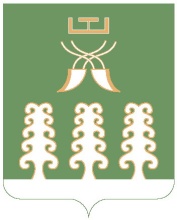 Республика БашкортостанАдминистрация сельского поселенияАкбарисовский сельсоветмуниципального районаШаранский районс. Акбарисово тел.(34769) 2-33-87кадастровый номер(как есть в ГАР)Наименование идентификационного элемента объектов адресации, номер объекта адресации(как есть в ГАР)02:53:110101:30земельный участок 56кадастровый номер(как должно быть в ГАР)Наименование идентификационного элемента объектов адресации, номер объекта адресации(как должно быть в ГАР)02:53:110101:209земельный участок 56